Automotive Technology 6th EditionChapter 49 – CAN and Network CommunicationsLesson PlanCHAPTER SUMMARY: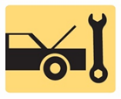 1. Module communications and networks and network fundamentals2. Module communications configuration and network communication classifications3. GM communications protocols and Ford network communications protocols4. Chrysler communication protocols and control area network5. Honda/Toyota communications and European communications 6. Network communications diagnosis and OBD-II data link connector_____________________________________________________________________________________OBJECTIVES: 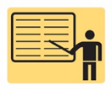 1. Discuss how networks connect to the data link connector and to other modules. 2. Describe the types of networks and serial communications used on vehicles. 3. Describe the features of a controller area network. 4. Compare the network communications of common U.S., Asian, and European vehicle brands. 6. Explain how to diagnose module communication faults. 7. List the shared features of all OBD-II vehicles. 8. This chapter will help you prepare for the ASE Electrical/ Electronic Systems (A6) certification test content area “A” (General Electrical/Electronic System Diagnosis).____________________________________________________________________________________RESOURCES: (All resources may be found at http://www.jameshalderman.com) Internet access required to hyperlink.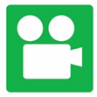 1. Task Sheet ASE (A6-A-12) P-1: Module Communication 2. Chapter PowerPoint 3. Chapter Crossword Puzzle and Word Search 4. Videos: (A6) Electrical/Electronic Systems Videos5. Animations: (A6) Electrical/Electronic Systems Animations____________________________________________________________________________________ACTIVITIES: 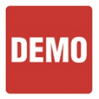 1. Task Sheet ASE (A6-A-12) P-1: Have students complete Module Communication Task Sheet.         _____________________________________________________________________________________ASSIGNMENTS: 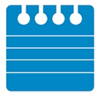 1. Chapter crossword and word search puzzles. 2. Complete end of chapter 10 question quiz. _____________________________________________________________________________________CLASS DISCUSSION: 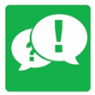 1. Review and group discussion chapter Frequently Asked Questions and Tech Tips sections. 2. Review and group discussion of the five (5) chapter Review Questions._____________________________________________________________________________________NOTES AND EVALUATION: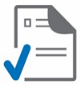 _____________________________________________________________________________________